АДМИНИСТРАЦИЯ ГОРОДА КУРСКАКОМИТЕТ ПО УПРАВЛЕНИЮ МУНИЦИПАЛЬНЫМ ИМУЩЕСТВОМ ГОРОДА КУРСКА305004,  г. Курск, ул. Ленина, 69тел./факс: 58-76-18, 58-76-14                                                                                                                 E-mail: kumi_kursk@mail.ru                                                   _______________№_____________Начальнику управления информации и печатиТ.В. Комковой                Уважаемая Татьяна  Валерьевна!         Комитет по управлению муниципальным имуществом города Курска направляет в Ваш адрес представленные муниципальными служащими сведения о доходах, расходах, об имуществе и обязательствах имущественного характера за отчетный финансовый год с 1 января 2016 года по 31 декабря 2016 года.Приложение:  на  22 л. в 1 экз.Заместитель председателя комитета по управлению муниципальным имуществомгорода Курска                                                                                    И.А. ПавловаИсп. Н.Н. Алябьевател. 58-76-20Сведения о доходах, расходах, об имуществе и обязательствах имущественного характера, представленные муниципальными служащими Комитета по управлению  муниципальным имуществом города Курска за отчетный финансовый годс 1 января 2016 года по 31 декабря 2016 годаСведенияо доходах, расходах, об имуществе и обязательствахимущественного характера, представленныеработниками комитета по управлению муниципальным имуществом города Курска за отчетный периодс 1 января 2014 года по 31 декабря 2014 года и подлежащиеразмещению в информационно-телекоммуникационной сетиИнтернет _____________                                          ______________________________                                     __________________(подпись)                                                         (Ф.И.О. руководителя)                                                                (дата)--------------------------------<1> В случае если в отчетном периоде работнику по месту работы предоставлены (выделены) средства на приобретение (строительство) жилого помещения, данные средства суммируются с декларированным годовым доходом, а также указываются отдельно в настоящей графе.<2> Сведения указываются, если сумма сделки превышает общий доход работника и его супруги (супруга) за три последних года, предшествующих совершению сделки.№ п/пФамилия,имя,отчествоДолжностьОбщая суммадекларирован-ного годовогодохода за 2016 год(руб.)Перечень объектов недвижимого имущества, принадлежащих на праве собственности или находящихся в пользованииПеречень объектов недвижимого имущества, принадлежащих на праве собственности или находящихся в пользованииПеречень объектов недвижимого имущества, принадлежащих на праве собственности или находящихся в пользованииПереченьтранспортныхсредств,принадлежащихна правесобственности(вид, марка)Сведения об источниках получения средств, за счёт которых совершена сделка (вид приобретенного имущества, источники)№ п/пФамилия,имя,отчествоДолжностьОбщая суммадекларирован-ного годовогодохода за 2016 год(руб.)Вид объектовнедвижимостиПлощадь(кв. м)СтранарасположенияПереченьтранспортныхсредств,принадлежащихна правесобственности(вид, марка)Сведения об источниках получения средств, за счёт которых совершена сделка (вид приобретенного имущества, источники)1Булгаков Александр НиколаевичЗаместитель главы Администрации города Курска – председатель комитета по управлению муниципальным имуществом города Курска1500581,18Квартира (общая совместная собственность)74РоссияЛегковой автомобиль -Ниссан – Наварра 250 LE бортовойКвартира (общая долевая собственность)75РоссияЗемельный участок под ИЖС (безвозмездное бессрочное пользование)461,0РоссияЗемельный участок под ИЖС (безвозмездное бессрочное пользование)1185,0РоссияЖилой дом (безвозмездное бессрочное пользование)167,5РоссияСупруга638114,56Квартира (общая совместная собственность)74РоссияКвартира (общая долевая собственность)75РоссияЗемельный участок под ИЖС (индивидуальная собственность)461,0РоссияЗемельный участок под ИЖС (индивидуальная собственность)1185,0РоссияЖилой дом (индивидуальная собственность)167,5Россия2Арсеньев Андрей АлександровичЗаместитель председателя комитета по управлению муниципальным имуществом города Курска654940,33Квартира (общая долевая собственность)Квартира (индивидуальная собственность)Квартира (общая совместная собственность)Нежилое помещение (индивидуальная собственность)Земельный участок (безвозмездное пользование) 47,2593639,8199РоссияРоссияРоссияРоссияРоссияСупруга258176,81Квартира (общая долевая собственность)Квартира (общая совместная собственность)Квартира (бессрочное пользование)353659РоссияРоссияРоссияЛегковой автомобиль – Лада КалинаЛегковой автомобиль – HYUNDAI SOLARIS3Павлова Ирина АлександровнаЗаместитель председателя комитета по управлению муниципальным имуществом города Курска636465,19 Жилой дом (безвозмездное пользование)30Россия4Сначев Игорь Николаевич Директор МКУ «Инспекция  муниципального нежилого фонда и земельных ресурсов города Курска»615756,31Квартира (индивидуальная собственность)67,4РоссияСупруга309754,65Земельный участок (общая долевая собственность)Земельный участок (общая долевая собственность)Жилой дом (общая долевая собственность)Квартира (общая долевая собственность)Квартира (общая долевая собственность)Квартира (общая долевая собственность)Квартира (безвозмездное пользование)Квартира (безвозмездное пользование)811181836,538,357,835,843,267,4РоссияРоссияРоссияРоссияРоссияРоссияРоссияРоссия5Шагоян Лиана АлександровнаНачальник отдела по управлению имуществом муниципальной собственности717525,15Земельный участок (индивидуальная собственность)Земельный участок (индивидуальная собственность)Жилой дом (индивидуальная собственность)Иное недвижимое имущество (склад) (индивидуальная собственность)Квартира (безвозмездное пользование)Квартира (безвозмездное пользование)50001500079,9448,859,576,9РоссияРоссияРоссияРоссияРоссияРоссияЛегковой автомобиль – 1) ВАЗ 210612) ЛАДА 212140Супруг20000,0Жилой дом (безвозмездное пользование)Квартира (безвозмездное пользование)41,876,9РоссияРоссия6Крутикова Светлана ИвановнаЗаместитель начальника отдела по управлению имуществом муниципальной собственности2303087,15Квартира (индивидуальная собственность)Гараж (общая долевая собственность)61,224,5РоссияРоссия7Орехова Татьяна ЮрьевнаКонсультант отдела по управлению имуществом муниципальной собственности282396,61Квартира (индивидуальная собственность)54,3РоссияЛегковой автомобиль – RENAULT SANDEROСупругНе имеетКвартира (безвозмездное пользование)27,8Россия8Михайлова Ольга ВикторовнаСупругСынДочьКонсультант отдела по управлению имуществом муниципальной собственности428328,33186000,0125000,0125000,0Земельный участок (общая долевая собственность)Земельный участок (общая долевая собственность)Жилой дом (общая долевая собственность)Земельный участок (общая долевая собственность)Жилой дом (общая долевая собственность)Земельный участок (общая долевая собственность)Земельный участок (общая долевая собственность)Жилой дом (общая долевая собственность)Земельный участок (общая долевая собственность)Земельный участок (общая долевая собственность)Жилой дом (общая долевая собственность)593,0150076,0593,076,01500593,076,01500593,076,0РоссияРоссияРоссияРоссияРоссияРоссияРоссияРоссияРоссияРоссияРоссияЛегковой автомобиль – ЗАЗ Шанс TF48YP9Корнеева Оксана АнатольевнаСупругДочьКонсультант отдела по управлению имуществом муниципальной собственности296169,94447396,00Квартира (индивидуальная собственность)Квартира (индивидуальная собственность)Квартира (безвозмездное пользование)Квартира (индивидуальная собственность)Квартира (индивидуальная собственность)Квартира (безвозмездное пользование)Квартира (безвозмездное пользование)37,563,146,737,551,246,746,7РоссияРоссияРоссияРоссияРоссияРоссияРоссияЛегковой автомобиль КИА РИОСобственные средства, помощь родителей.10Бартенев Дмитрий ВладимировичСупругаДочьКонсультант отдела по управлению имуществом муниципальной собственности283770,7915130,44Квартира (индивидуальная собственность)Квартира (безвозмездное пользование)Квартира (безвозмездное пользование)Квартира (безвозмездное пользование)58,261,758,258,2РоссияРоссияРоссияРоссия1) Легковой автомобиль –ВАЗ 111832) Легковой автомобиль – Опель АстраЛегковой автомобиль – Мерседес Бенц11Киреева Юлия АнатольевнаСупругКонсультант отдела по управлению имуществом муниципальной собственности284326,64535148,65Комната (найм)Комната (найм)27,027,0РоссияРоссияЛегковой автомобиль – SKODA FABIA12Кирячева Юлия ЛеонидовнаСупругСынСындочьГлавный специалист-эксперт отдела по управлению имуществом муниципальной собственности6253,0291388,59Квартира (общая долевая собственность)Квартира (общая совместная собственность)Участок земельный дачный (общая совместная собственность)Квартира (общая долевая собственность)Квартира (общая совместная собственность)Участок земельный дачный (общая совместная собственность)Квартира (общая долевая собственность)Квартира (общая долевая собственность)Квартира (безвозмездное пользование)99,835,8497,099,835,8497,099,899,899,8РоссияРоссияРоссияРоссияРоссияРоссияРоссияРоссияРоссия13Дятлова Мария ВладимировнаСупругДочьСынКонсультант отдела по управлению имуществом муниципальной собственности116042,42890627,60Квартира (общая совместная собственность)Квартира (общая совместная собственность)Квартира (безвозмездное пользование)Квартира (безвозмездное пользование)78,978,978,978,9РоссияРоссияРоссияРоссияЛегковой автомобиль Honda CR-V14Потехин Родион СергеевичГлавный специалист-эксперт отдела по управлению имуществом муниципальной собственности303230,01Квартира (индивидуальная собственность)Гараж(индивидуальная собственность)49,033,3РоссияРоссияЛегковой автомобиль Хендай Солярис15Самсонова Ирина ВасильевнаГлавный специалист-эксперт отдела по управлению имуществом муниципальной собственности285937,13Квартира (общая долевая собственность)Квартира(индивидуальная собственность)44,423,4РоссияРоссия16Зайцев Евгений СергеевичСупругаСынНачальник отдела реестра имущества муниципальной собственности493101,15472703,22Квартира (индивидуальная собственность)Квартира (общая совместная собственность)Квартира (общая совместная собственность)Квартира (безвозмездное пользование)54,690,190,190,1РоссияРоссияРоссияРоссияЛегковой автомобиль Хендай Солярис17Бурых Елена МихайловнаНачальник отдела аренды муниципального имущества и администрирования платежей691568,84Квартира (общая долевая собственность)Участок земельный дачный (индивидуальная собственность)51,11006,0РоссияРоссияЛегковой автомобиль Шкода Октавиа18Березина Светлана ЕвгеньевнаСупругЗаместитель начальника отдела аренды муниципального имущества и администрирования платежей427663,71328500,0Квартира (общая долевая собственность)Квартира (общая долевая собственность)49,049,0РоссияРоссияАвтомобиль легковой ФОРД ФОКУС19Кирячев Максим ВладимировичСупругаСынСынДочьКонсультант  отдела аренды муниципального имущества и администрирования платежей291388,596253,0Квартира (общая долевая собственность)Квартира (общая совместная собственность)Участок земельный дачный (общая совместная собственность)Квартира (общая долевая собственность)Квартира (общая совместная собственность)Участок земельный дачный (общая совместная собственность)Квартира (общая долевая собственность)Квартира (общая долевая собственность)Квартира (безвозмездное пользование)99,835,8497,099,835,8497,099,899,899,8РоссияРоссияРоссияРоссияРоссияРоссияРоссияРоссияРоссия20Анпилогова Наталья АнатольевнаСупругКонсультант  отдела аренды муниципального имущества и администрирования платежей296198,40673342,84Квартира (общая совместная собственность)Квартира (общая долевая собственность)Квартира (общая совместная собственность)32,959,732,9РоссияРоссияРоссияЛегковой автомобиль – АУДИ А421Савченко Дмитрий Владимирович СынКонсультант  отдела аренды муниципального имущества и администрирования платежей287022,66Квартира (общая долевая собственность)Квартира (безвозмездное пользование)Квартира (общая долевая собственность)50,551,351,3РоссияРоссияРоссия22Марченко Элеонора ВладимировнаСупругКонсультант  отдела аренды муниципального имущества и администрирования платежей279285,02426155,40Квартира (общая совместная собственность)Земельный участок (индивидуальная собственность)Земельный участок (индивидуальная собственность)Жилой дом (индивидуальная собственность)Квартира (общая долевая собственность)44,2635,01450,071,944,2РоссияРоссияРоссияРоссияРоссияЛегковой автомобиль – ССАНГ ЙОНГ ДЖ КАЙРОН23Надеина Неля АлександровнаСупругГлавный специалист-эксперт  отдела аренды муниципального имущества и администрирования платежей252476,47400775,39Квартира (индивидуальная собственность)Квартира (индивидуальная собственность)Квартира (безвозмездное пользование)58,258,258,2РоссияРоссияРоссияЛегковой автомобиль – DAEWOO NEXIA24Нефедова Ольга НиколаевнаСупругДочьГлавный специалист-эксперт  отдела аренды муниципального имущества и администрирования платежей268497,94421192,64Квартира (индивидуальная собственность)Квартира (безвозмездное пользование)Квартира (безвозмездное пользование)Жилой дом (безвозмездное пользование)Квартира (безвозмездное пользование)35,860,560,578,960,5РоссияРоссияРоссияРоссияРоссия25Гридасова Татьяна НиколаевнаСупругДочьДочьГлавный специалист-эксперт  отдела аренды муниципального имущества и администрирования платежей255667,25590307,21Квартира (индивидуальная собственность)Квартира (общая совместная собственность)Квартира (общая совместная собственность)Квартира (безвозмездное пользование)Квартира (безвозмездное пользование)Квартира (безвозмездное пользование)79,537,537,579,579,579,5РоссияРоссияРоссияРоссияРоссияРоссияЛегковой автомобиль Мазда 3Легковой автомобиль –DAEWOO MATIZ26Крыжченко Оксана АлександровнаСупругСынГлавный специалист-эксперт  отдела аренды муниципального имущества и администрирования платежей82394,29209412,17Квартира (индивидуальная собственность)Квартира (общая долевая собственность)Квартира (безвозмездное пользование)Квартира (безвозмездное пользование)60,346,160,360,3РоссияРоссияРоссияРоссия27Стерлядева Оксана ИгоревнаСынНачальник отдела приватизации имущества муниципальной собственности616385,42Жилой дом (общая долевая собственность)Квартира (общая долевая собственность)Квартира (индивидуальная собственность)Жилой дом (общая долевая собственность)Квартира (безвозмездное пользование)97,460,737,497,460,7РоссияРоссияРоссияРоссияРоссияЛегковой автомобиль – МИЦУБИСИ ASX 1.628Расстригина Марина ИвановнаСупругДочьЗаместитель начальника отдела приватизации имущества муниципальной собственности2596237,54153425,00Квартира (безвозмездное пользование)Квартира (безвозмездное пользование)Квартира (безвозмездное пользование)Квартира (безвозмездное пользование)47,047,057,047,0РоссияРоссияРоссияРоссия29Уткина Екатерина ИгоревнаСынЗаместитель начальника отдела приватизации имущества муниципальной собственности351598,65Жилой дом (безвозмездное пользование)Земельный участок (безвозмездное пользование)Жилой дом (безвозмездное пользование)Земельный участок (безвозмездное пользование)288,02000,0288,02000,0РоссияРоссияРоссияРоссияЛегковой автомобиль – КИА РИО30Щедрина Наталья ВладимировнаДочьСынКонсультант отдела приватизации имущества муниципальной собственности445432,89Квартира (индивидуальная собственность)Квартира (безвозмездное пользованиеКвартира (безвозмездное пользование66,766,766,7РоссияРоссияРоссия31Масалова Елена МихайловнаСупругСынСынНачальник отдела правового обеспечения489220,354288200,0Квартира (индивидуальная собственность)Квартира (общая долевая собственность)Квартира (общая совместная)Квартира (общая совместная)Квартира (общая долевая собственность)Столярный цех(индивидуальная собственность)Квартира (общая долевая собственность)Квартира (безвозмездное пользование)Квартира (общая долевая собственность)Квартира (безвозмездное пользование)30,437,468,768,737,4141,437,468,737,468,7РоссияРоссияРоссияРоссияРоссияРоссияРоссияРоссияРоссияРоссияЛегковой автомобиль –Nissan x-trail32Кретова Дина ИвановнаЗаместитель начальника отдела правового обеспечения396477,10Квартира (индивидуальная собственность)Квартира (безвозмездное пользование)28,477,0РоссияРоссияЛегковой автомобиль – Хонда Цивик33Дятлова Светлана АндреевнаСупругСынЗаместитель начальника отдела правового обеспечения545461,21907954,28Квартира (индивидуальная собственность)Квартира (безвозмездное пользование)Квартира (безвозмездное пользование)Квартира (индивидуальная собственность)Квартира (безвозмездное пользование)Квартира (безвозмездное пользование)36,471,252,071,252,071,2РоссияРоссияРоссияРоссияРоссияРоссияЛегковой автомобиль –RNUNAULT DUSTER34Никитина Оксана СергеевнаСупругСынСын Консультант отдела правового обеспечения120535,802 932 533,51Квартира (общая долевая собственность)Квартира (общая долевая собственность)Квартира (общая долевая собственность)Гараж (общая долевая собственность)Квартира (безвозмездное пользование)Квартира (безвозмездное пользование)76,470,876,434,276,476,4РоссияРоссияРоссияРоссияРоссияРоссияЛегковой автомобиль –Мазда 6;Легковой автомобиль –Ford KugaСобственные и кредитные средства35Яковлева Ольга СергеевнаСупругСын Консультант отдела правового обеспечения3448,0105274,13Квартира (общая совместная собственность)Квартира (общая долевая собственность)Квартира (общая совместная собственность)Квартира (безвозмездное пользование)60,634,360,6РоссияРоссияРоссияЛегковой автомобиль –HYUNDAI  ELANTRA36Бородина Маргарита СергеевнаКонсультант отдела правового обеспечения287460,41Квартира (общая долевая собственность)34,3Россия37Грищенко Артур АнатольевичКонсультант отдела правового обеспечения58395,87Садовый земельный участок(индивидуальная собственность)Нежилой дом (садовый, индивидуальная собственность)Квартира (безвозмездное пользование)500,055,047,0РоссияРоссияРоссия38Солодилова Людмила ВладимировнаСупруг Главный специалист - эксперт отдела правового обеспечения191329,63354763,03Садовый земельный участок(индивидуальная собственность)Садовый дом (индивидуальная собственность)Квартира (индивидуальная собственность)Квартира (общая совместная собственность)Квартира (общая совместная собственность)Квартира (безвозмездное пользование)600,036,549,935,935,949,9РоссияРоссияРоссияРоссияРоссияРоссияЛегковой автомобиль –Chevrolet LacettiN п/пФамилия и инициалы лица, чьи сведения размещаютсяДолжностьОбъекты недвижимости, находящиеся в собственностиОбъекты недвижимости, находящиеся в собственностиОбъекты недвижимости, находящиеся в собственностиОбъекты недвижимости, находящиеся в собственностиОбъекты недвижимости, находящиеся в пользованииОбъекты недвижимости, находящиеся в пользованииОбъекты недвижимости, находящиеся в пользованииТранспортные средства (вид, марка)Декларированный годовой доход <1> (руб.)Сведения об источниках получения средств, за счет которых совершена сделка <2> (вид приобретенного имущества, источники)N п/пФамилия и инициалы лица, чьи сведения размещаютсяДолжностьвид объектавид собственностиплощадь (кв. м)страна расположениявид объектаплощадь (кв. м)страна расположенияТранспортные средства (вид, марка)Декларированный годовой доход <1> (руб.)Сведения об источниках получения средств, за счет которых совершена сделка <2> (вид приобретенного имущества, источники)1.1.Супруг (супруга)1.Несовершеннолетний ребенок2.2.Супруг (супруга)2.Несовершеннолетний ребенок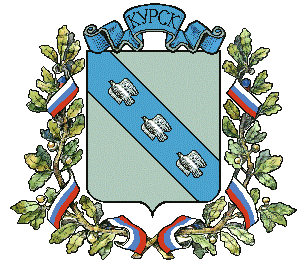 